Manometr membranowy w wykonaniu sterylnym:
IP68 dla czyszczenia z bardzo agresywnymi mediamiKlingenberg, czerwiec 2021. Manometr membranowy model PG43SA-S do aplikacji sterylnych może być teraz dostarczony z opcjonalnym zaworem odpowietrzającym. Przy zamkniętym zaworze (stopień ochrony IP68), wnętrze urządzenia jest trwale chronione przed penetracją bardzo agresywnych substancji takich jak te używane do zewnętrznego czyszczenia w niektórych procesach farmaceutycznych.Podczas gdy przyrząd wykonuje swoje zadanie, pomiar ciśnienia (manometr), zawór musi być otwarty. Dotyczy to również sterylizacji w autoklawie, aby zapobiec negatywnym skutkom ciśnienia wewnętrznego.Sterylnie zaprojektowany zawór odpowietrzający jest łatwo dostępny na górze obudowyMozna go regulować użycia narzędzi, za pomocą nakrętki motylkowej; pierścień blokujący uniemożliwia jego odkręcenie. Pozycje otwarcia i zamknięcia oraz kierunek obrotu, są wyraźnie oznaczone.Liczba znaków: 825Słowo kluczowe: PG43SA-S z zaworem odpowietrzającymProducent:WIKA Alexander Wiegand SE & Co. KGAlexander-Wiegand-Straße 3063911 Klingenberg/GermanyTel. +49 9372 132-0Fax +49 9372 132-406vertrieb@wika.comwww.wika.deZdjęcie firmowe WIKA: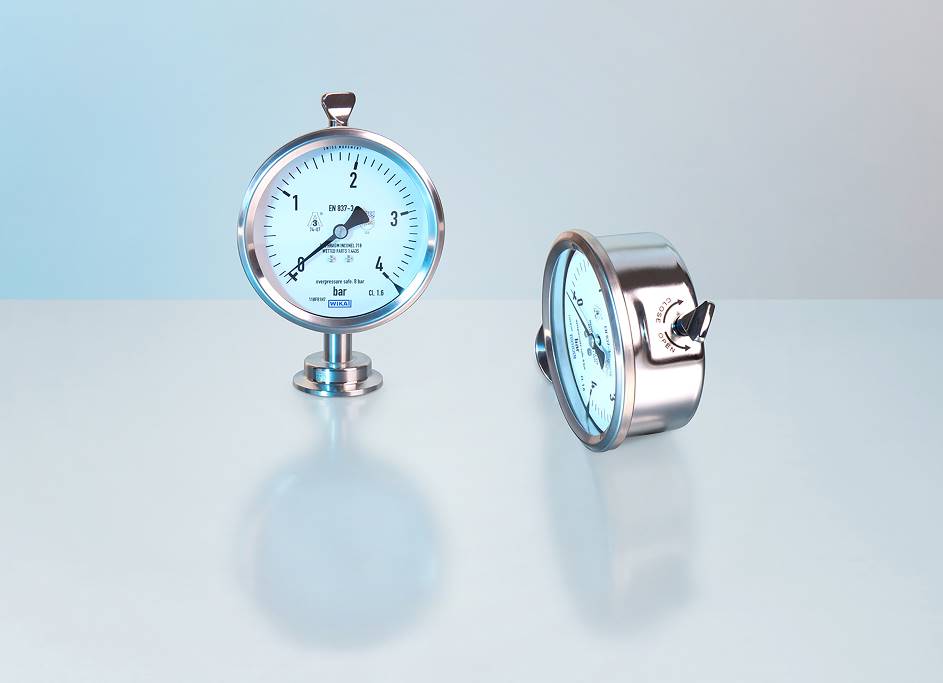 Model: PG43SA-S z zaworem odpowietrzającymEdycja przez:WIKA Polska spółka z ograniczoną odpowiedzialnością sp. k. ul. Łęgska 29/35 87-800 Włocławek Tel. (+48) 54 23 01 100 Fax (+48) 54 23 01 101 info@wikapolska.pl www.wikapolska.plReklama prasowa WIKA